4.4 Результаты внеурочной деятельности обучающихся, дополнительного образования (заочные олимпиады; открытые конкурсы; конференции научных обществ; выставки, турниры) по профилю профессиональной деятельности педагогаКол-во детей  в объединении за 5 лет составило  115 человек.  В среднем количество учащихся принявших участие в мероприятиях за 5 лет  составило 191 человек, из них 152 победителя, что составляет – 79 %.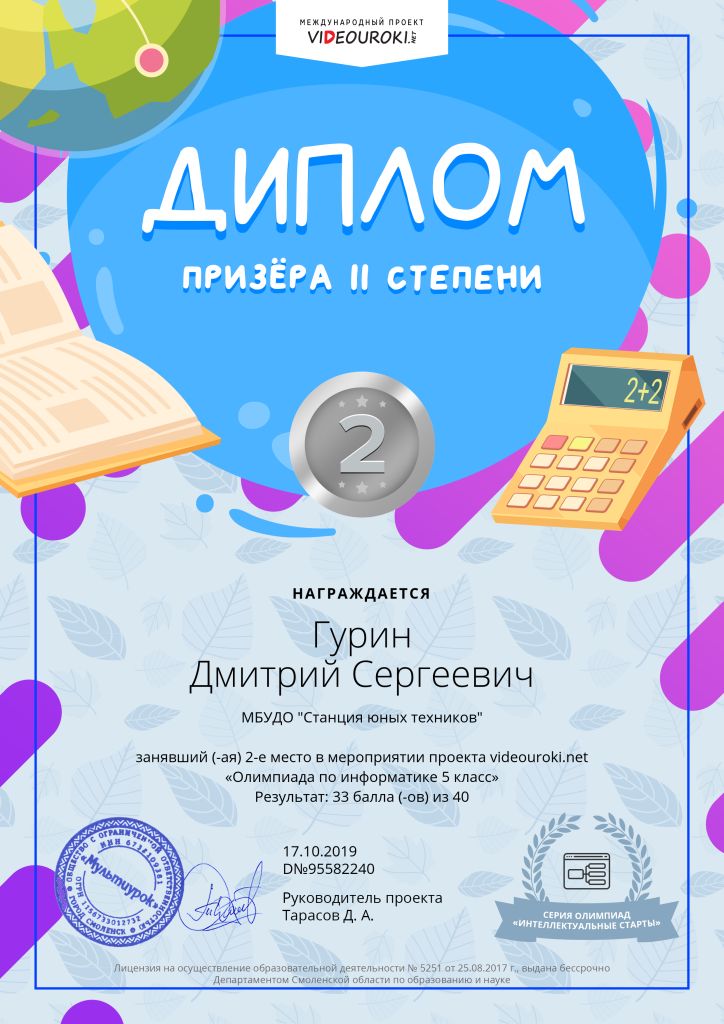 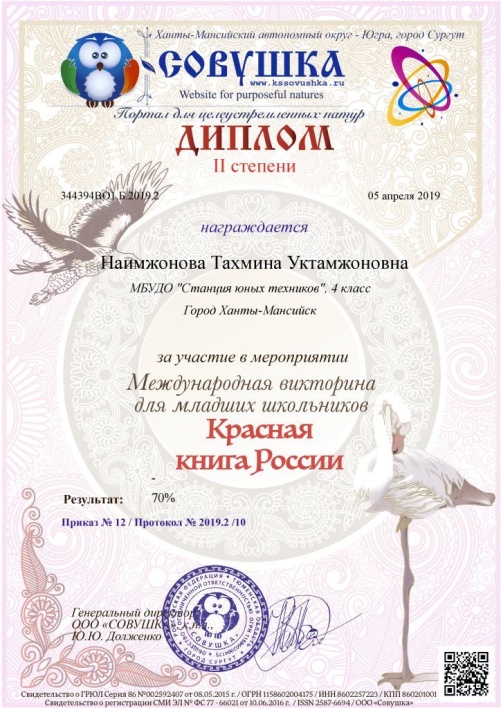 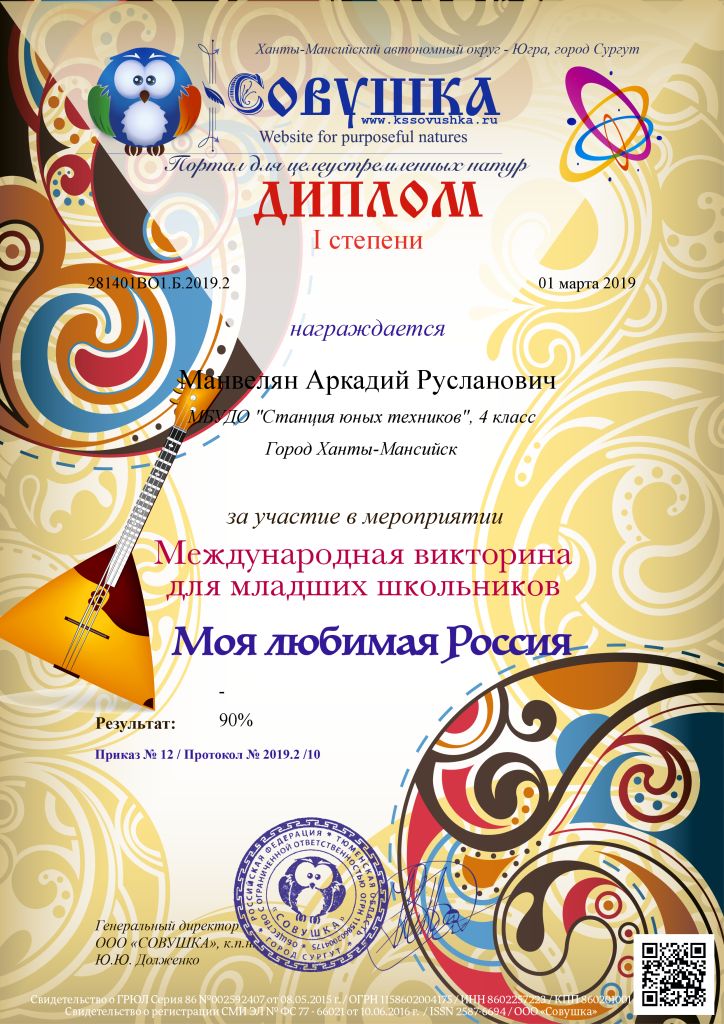 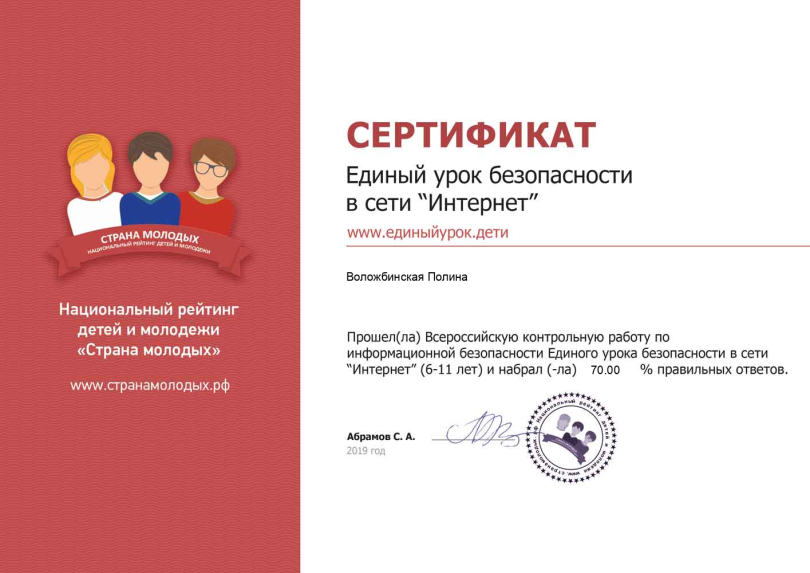 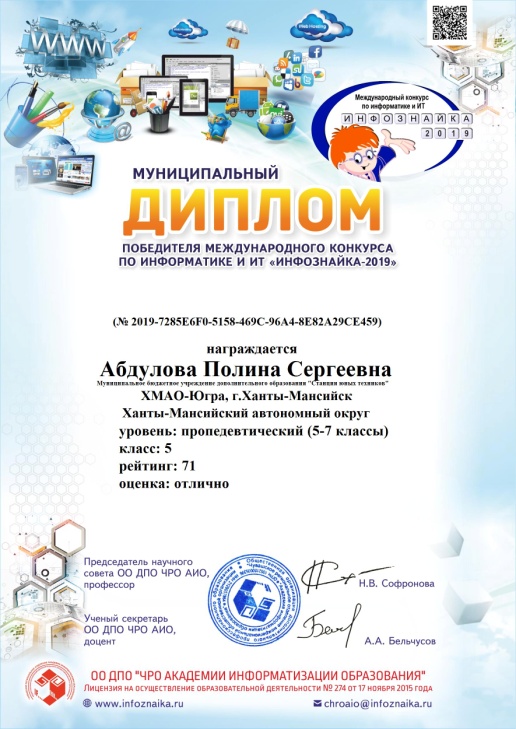 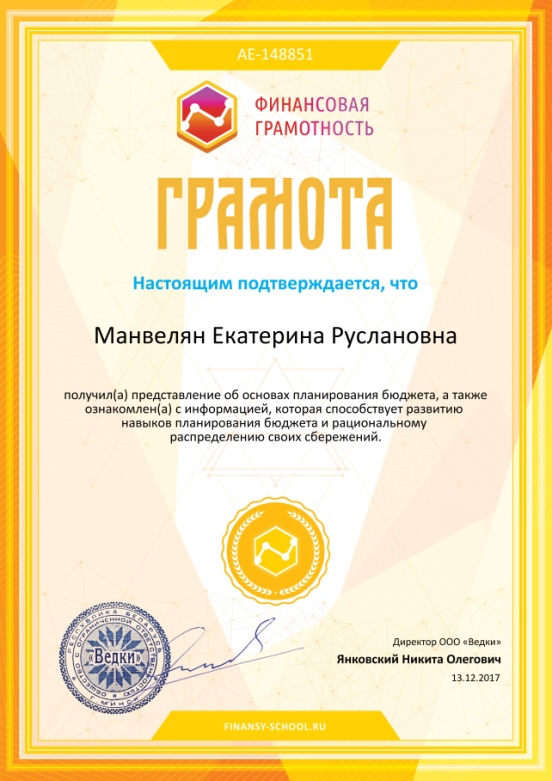 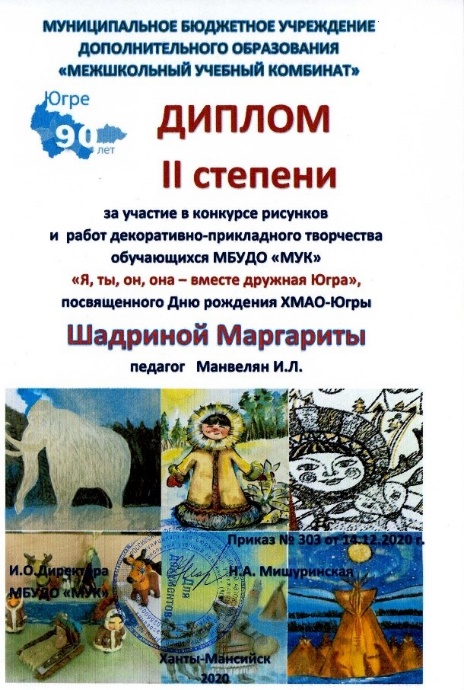 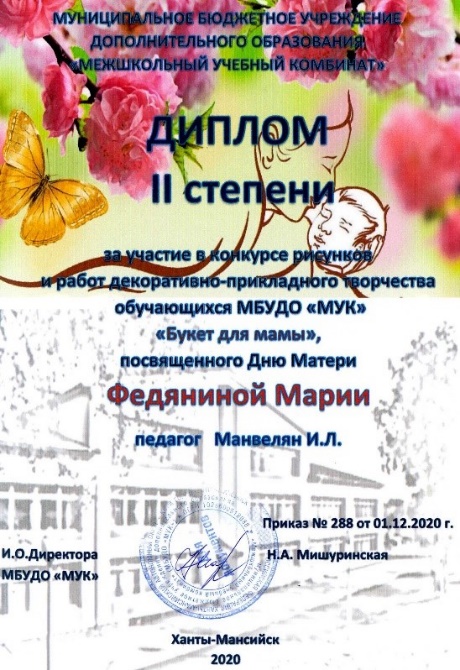 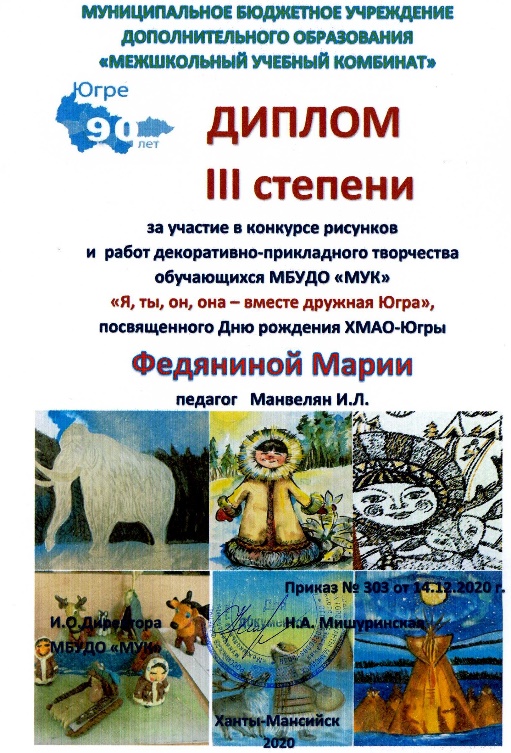 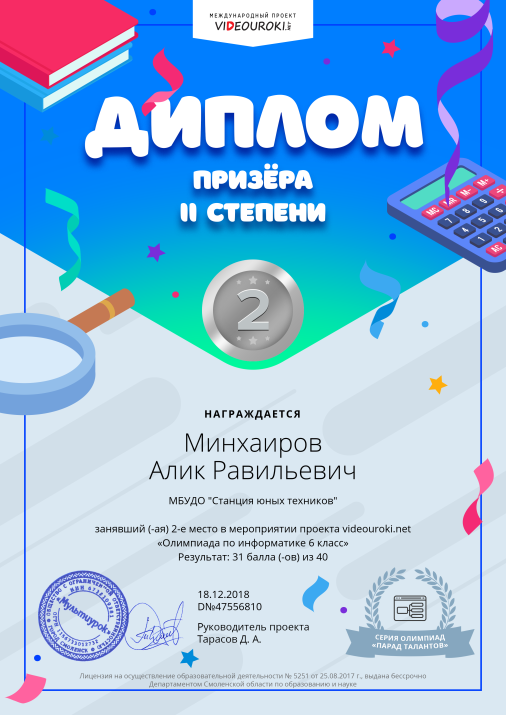 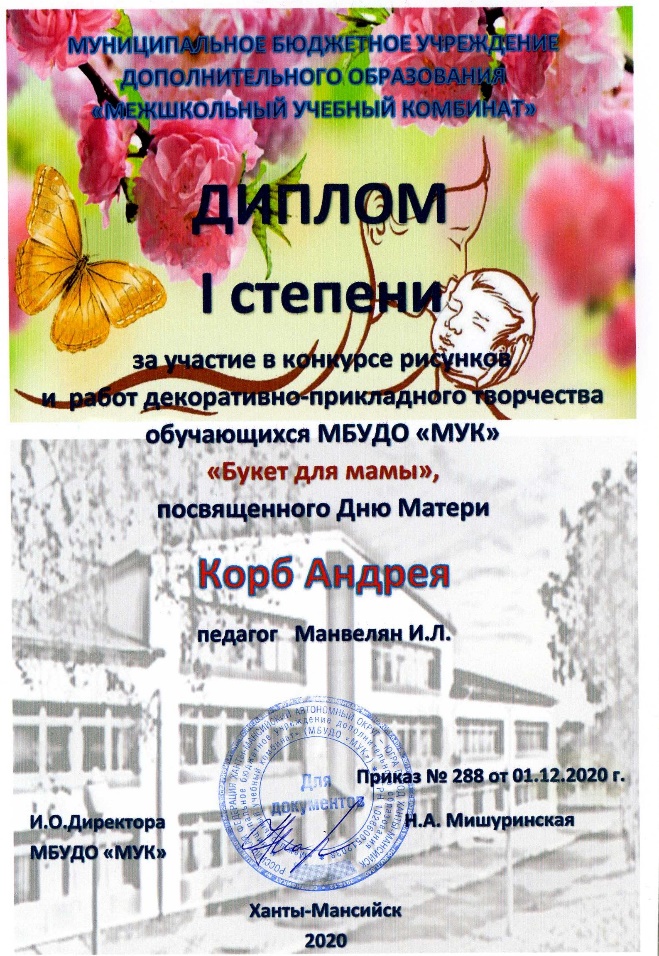 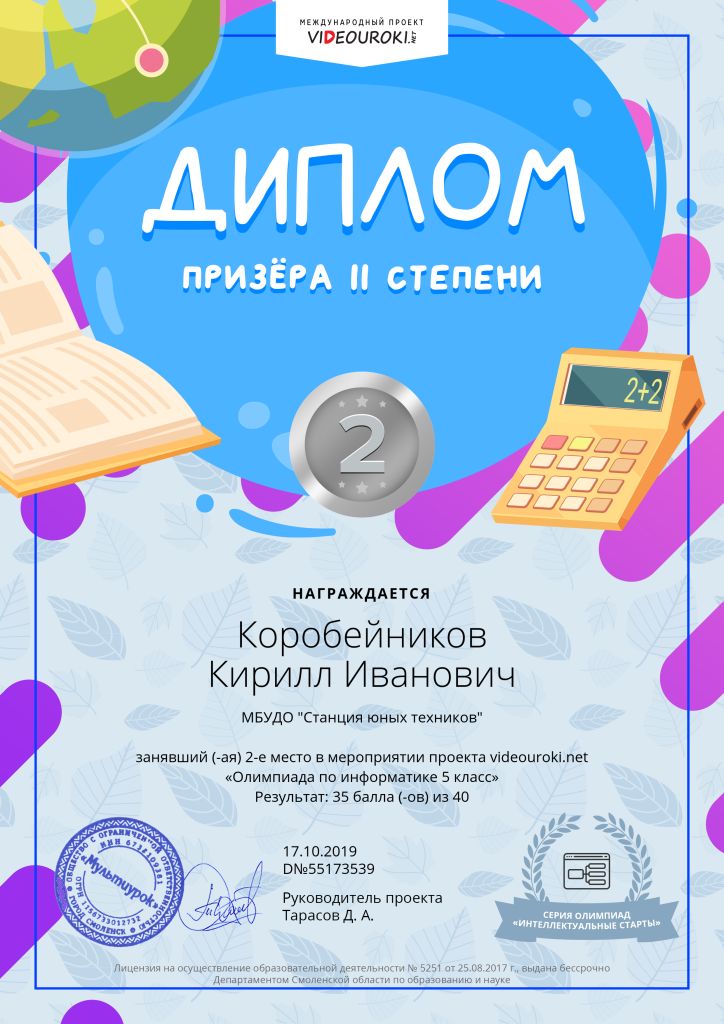 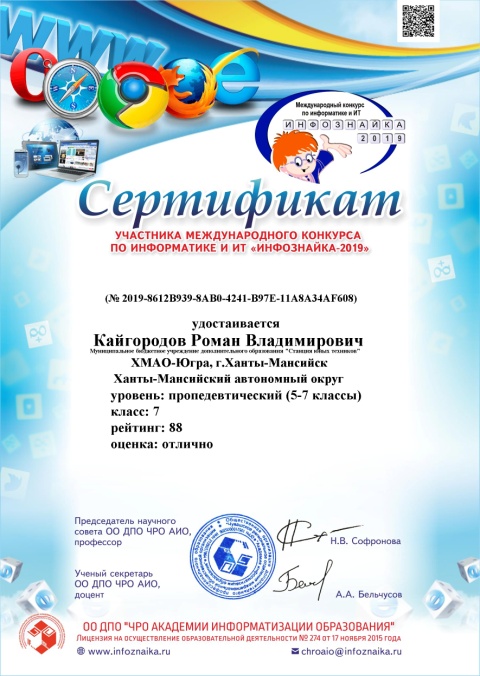 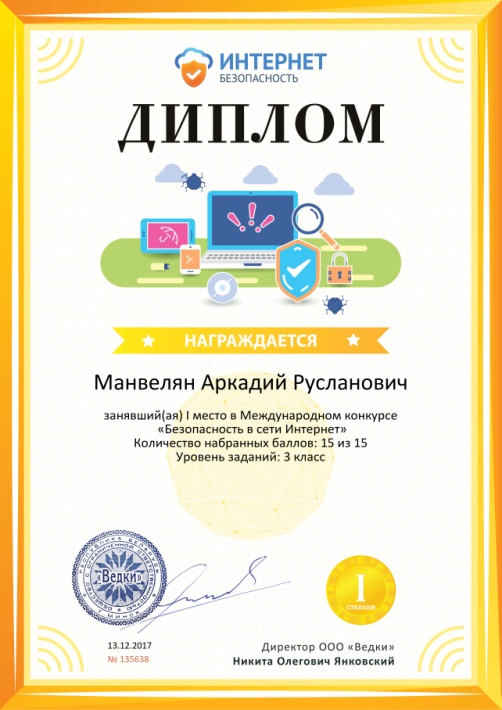 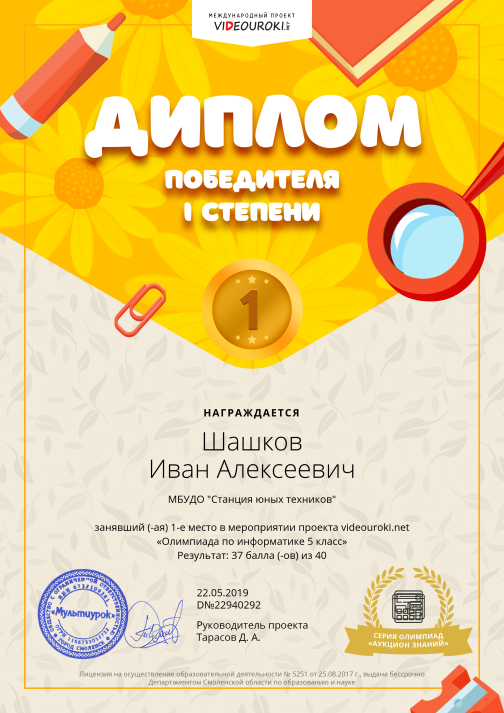 годмеждународныймеждународныймеждународныйвсероссийскийвсероссийскийвсероссийскийокружнойокружнойокружнойгородскойгородскойгородскойУчаст.Всего победителейрезультат1231231231232016-20172121121136335232017-201831145331142237302018-201922133423154238322019-20203224215273340342020-20212131321310434133Всего191152